À l’attention de la Gestion des ressources humaines	Date : ________________________La présente est pour demander la libération du personnel suivant conformément à la clause :Signature de la Gestion des ressources humaines : ______________________________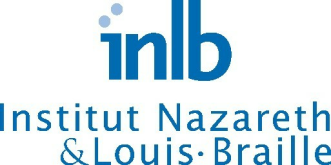 DEMANDE DE LIBÉRATION SYNDICALEActivités externesActivités internesActivités internesSCFP :6.026.116.11Autre : _______________________________Autre : _______________________________SPSL :7.017.037.03Autre : _______________________________Autre : _______________________________NomNomNomDate de libérationDate de libérationHoraire de la libération__________________________________________________________________________________________________________________________________________________________________________________________________________________________________________________________________________________________________________________________________________________________________________________________________________________________________________________________________________________________________________________________________________________________________________________________________________________________________________________________________________________________________________________________________________________________________________________________________________________________________________________________________________________________________________________________________________________________________________________________Nombre total d’heures de libération : _______________Motif de la demande de libération : ________________________________________________________________________________________________________________________________________________Lieu de l’activité syndicale : ________________________________________________________________Raisons pour lesquelles l’avis de 10 jours n’a pas été respecté (s’il y a lieu) :  ____________________________________________________________________________________________________________________________________________________________________________________________________Signature du syndicat : ______________________________RÉSERVÉ À LA DIRECTIONRÉSERVÉ À LA DIRECTIONRÉSERVÉ À LA DIRECTIONRÉSERVÉ À LA DIRECTIONRÉSERVÉ À LA DIRECTIONVérification de la Gestion des ressources humainesVérification de la Gestion des ressources humainesVérification de la Gestion des ressources humainesVérification de la Gestion des ressources humainesVérification de la Gestion des ressources humainesbanque selon clauseSCFP6.02SPSL7.016.117.03au moment de la demande : ____________________au moment de la demande : ____________________au moment de la demande : ____________________au moment de la demande : ____________________au moment de la demande : ____________________